Comune di Villanova Monteleone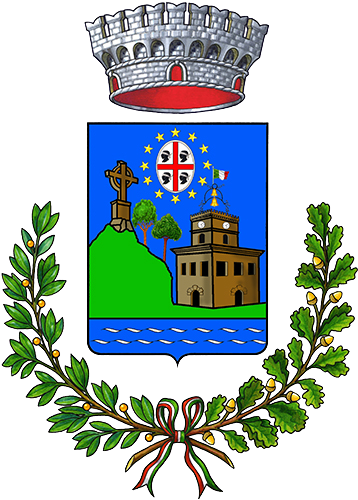 Provincia di SassariAl comune di...........................alla c.a. Dell'ufficio............................I.. sottoscritt.. .....................................................................................................................................................Nato a ........................................................................................................................... in data ....../....../............residente a ........................................................................ in Via .......................................................................Codice Fiscale/partita IVA ...................................................................................................................................DATI ULTERIORI DI CONTATTO – Compili gli spazi per ricevere eventuali informazioni relative alla sua praticaTelefono .............................................. Cellulare ............................................... Fax ..........................................E-mail ................................................................................... PEC ......................................................................in qualità di RESPONSABILE ORGANIZZATIVO della sotto specificata:MANIFESTAZIONE TEMPORANEA DENOMINATA:“...........................................................................................................................................................................”E CONSISTENTE IN:.......................................................................................................................................................................................................................................................................................................................................................................................................................................................................................................................................CON UN MASSIMO AFFOLLAMENTO STIMATO IN N° ...................................... PERSONECHE SI SVOLGERÀ PRESSO: .........................................................................................................................NELLE SEGUENTI VIE/PIAZZE: .....................................................................................................................................................................................................................................................................................................con il seguente calendario ed orario:Richiamati gli Art. 141, 141 Bis e 142 del Regio Decreto n° 635 del 06.05.1940 “Regolamento per l’esecuzione del T.U. 18 Giugno 1931, n. 773 delle leggi di pubblica sicurezza“ così come modificato dal D.P.R. 28 Maggio 2001DICHIARAChe la suddetta attività si svolgerà: ..............................................................................................................Che la manifestazione si svolgerà con le stesse modalità e saranno utilizzate le stesse strutture ed impianti della precedente manifestazione già autorizzata con autorizzazione del Comune di ..................... prot. N° ...................................... del ........................ e pertanto si conferma la validità degli elaborati presentati a corredoChe ........................................................................................................................................................................................................................................................................................................................................................................................................................................................................................................................;Che NON SONO INTERVENUTE modifiche alle strutture, attrezzature e/o agli impianti successivamente alla data di rilascio del sopraccitato atto autorizzatorio;DICHIARO INOLTREDi essere consapevole che permangono a carico del sottoscritto tutte le responsabilità civili e penali relative all’attività e/o svolgimento della manifestazione relativamente agli aspetti di sicurezza che devono essere scrupolosamente rispettate:norme generali di sicurezza D.lgs. n. 81/2008, D.M. 19/08/1996, e D.M. 10/03/1998 relativamente alla sicurezza in genere e relativamente all’antincendio ed emergenza;D.M. 36/08 relativamente agli impianti;D.M. 18/03/1996 relativamente agli impianti e manifestazioni sportive anche con meno di 100 spettatori;(barrare la voce che interessa) che non si effettueranno superamenti delle soglie sonore e di orario previste dal dalla vigente normativa in materia di inquinamento acustico e, in particolare, dal regolamento comunale per la disciplina in deroga delle attività rumorose temporanee; Che è stata presentata domanda di deroga al Sig. Sindaco per il previsto superamento di orari e di limiti di cui al regolamento comunale per la disciplina in deroga delle attività rumorose temporanee;di essere consapevole delle sanzioni penali previste dall’art. 76 del citato DPR 445/2000, in caso di dichiarazione mendace;di essere informato, tramite apposita informativa resa disponibile dall’ente a cui è indirizzato il presente documento, ai sensi e per gli effetti degli articoli 13 e seg. del Regolamento Generale sulla Protezione dei Dati (RGPD-UE 2016/679), che i dati personali raccolti saranno trattati, anche con strumenti informatici, esclusivamente nell’ambito del procedimento per il quale la presente istanza/dichiarazione viene resa.Letto, confermato e sottoscritto......................, ....../....../............Il Dichiarante……………………………………………Dichiarazione sostitutiva di atto di notorietà sulle caratteristiche di sicurezza della attività prevista di pubblico spettacolo ai sensi del DPR 28/12/2000 N° 445(solo nel caso in cui la manifestazione si svolga ENTRO DUE ANNI dal rilascio di precedente autorizzazione allo svolgimento di medesima manifestazione temporanea)GIORNODALLE OREALLE ORE